~ Saving The Craving ~ Worksheet #1 - September 2020Hello lady! No editing of yourself required – just be honest and jot down your answers.    This info is for you – for your own self-awareness and learning. No judgement required!    Jot down your answers and then hop on over to the tutorial for this month’s learning and tools.What’s your go to breakfast you have most days?  How do you feel after? What’s your go to lunch you have most days?  How do you feel after? What’s your go to dinner you have most days?  How do you feel after? Talk snacks.  What are your “good” snacks & what are your ”bad” snacks? When do you REALLY fall off the wagon foodwise? Hangovers? Holidays? Bad Days? Mother In Law visits? When is your willpower weakest food wise?  What happens?! Be honest now. What foods do you CRAVE? Like craaavveeee….must have!What foods do you tend to over eat?What do you “pop and can’t stop”…which foods will you just keep going and going with? You know you are not really hungry but the whole packet just sort of…goes….Good work Sugar (pun intended🙂)! Now rock your sweet self on over to the tutorial and let’s make some magic happen!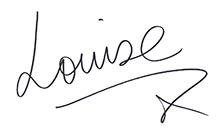 